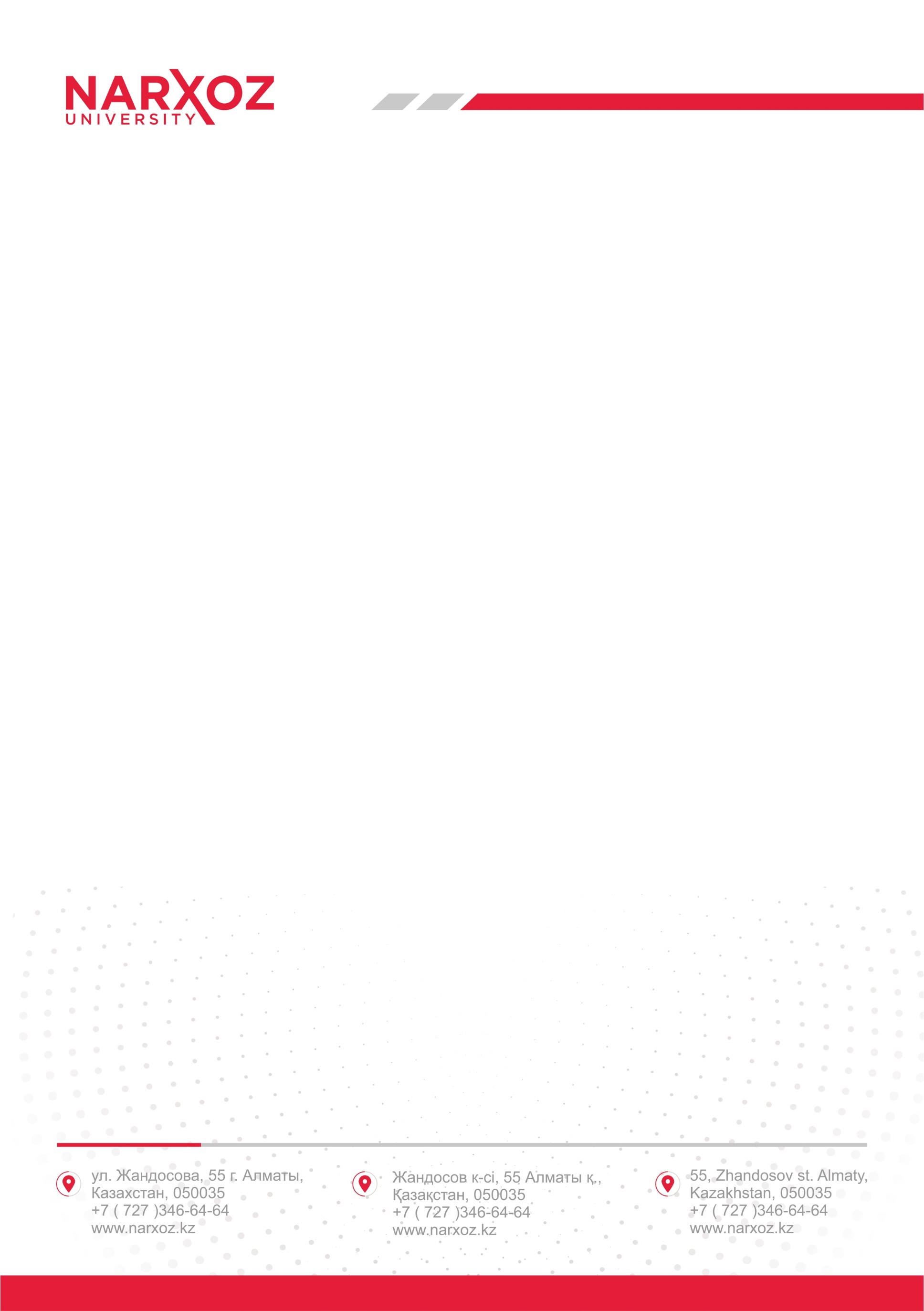 Program for entrance examinations for doctoral studies inEP "Management" for the 2021-2022 academic yearCourse titleKey topics for exam questionsRecommended literature for exam preparationManagementOrganization goals and the Manager’s job Management approachesExternal and internal organizational environmentEthics and corporate social responsibilityCommunication in managementApproaches to decision-makingPlanning and organizational goalsOrganization functionEffective leadership and management stylesMotivationGroup dynamicsControl in managementHuman Resource ManagementManaging conflicts and changes1. Дафт, Р. Менеджмент: учебник для слушателей, обучающихся по программам «Мастер делового администрирования»: [перевод с английского] / Ричард Дафт. – 10-е изд. - Санкт-Петербург [и др.]: Питер, Питер Пресс, 2017. – 655 с.2. Рикки У. Гриффин. Менеджмент. 12-басылым.  – Алматы: «Ұлттық аударма бюросы» ҚҚ, 2018. – 768 б.3. Мескон М.Х., Хедоури Ф., Альберт М. Основы менеджмента. – М.: Вильямс, 2020. – 672с.Strategic management1.The essence and content of strategic management2. Industry and competitive environment3. Strategic vision and strategic position selection4. Analysis of the external and internal environment of the company5. Competitive strategies of the company6. Development and implementation of the strategy7. Portfolio analysis and strategic market segmentation8. Managing strategic changes9. Ethics, Corporate Social Responsibility, Stability and Strategy10. Trends in the development of strategic management in KazakhstanДжон Э.Гэмбл., Маргарет А.Питереф., Артур А.Томпсон «Стратегиялық менеджмент негіздері (бәсекелестік артықшылыққа ұмтылу) – Алматы «Ұлттық аударма бюросы», 2019. – 536 бет  Зуб, А. Т. Стратегический менеджмент: учебник и практикум для вузов – 4-е изд., перераб. и доп. – М.: изд-во Юрайт, 2020. – 375 с. – Текст: электронный // ЭБС Юрайт [сайт]. – URL: http://biblio-online.ru/bcode/450032Томпсон А.А., Питереф М., Гэмбл Дж., Стрикленд А.Дж. Стратегический менеджмент. Создание конкурентного преимущества. – М.: Вильямс, 2019. – 800 с. Государственная программа «Цифровой Казахстан»  // https: // primeminister. kz/ru/gosprogrammyOperational management1.The essence of operational management2. Development of an operational strategy3. Increasing the competitiveness of companies.4. Development and selection of technological process5.Product quality management methods6.Planning the work process and work rationing7.Procurement management8. Production schedulingRichard B. Chase,F. Robert Jacobs, Nicholas J. Aquilano.                       Production and Operations ManagementLeadership in management and teambuildingLeadership and managementTheories of leadershipManagement stylesLeader’s competencesSystemic thinking and leader’s ethicsCriteria of an effective teamMethods to organize collective labourInternal sources and reference points of a leader’s activityFactors of effective leadershipTypology of leadershipCommunication as the main instrument of leadershipСелезнева Е.В. Лидерство: учебник и практикум для академического бакалавриата. – М.: изд-во Юрайт, 2016. – 429 с. Спивак В.А. Лидерство: учебник для академического бакалавриата. – М.: изд-во Юрайт, 2015. – 393 с. Спивак В.А. Лидерство. Практикум: учеб. пособие для академического бакалавриата. – М.: изд-во Юрайт, 2015. – 361 с. Сафонова Н.М. Лидерство и командообразование: учебное пособие. – Набережные Челны: изд-во «Печатная галерея», 2017. – 66 с.Гандапас Р. Харизма лидера: научное издание. - М.: Манн, Иванов и Фербер, 2014. - 224 с.Organizational behaviorFundamentals of organizational behaviorModels of organizational behaviorPersonality and organizationLabor motivation and organizational performanceGroup behavior in an organizationLeadership in the organizationCommunication behavior in the organizationOrganizational cultureOrganization behavior management and employee personal developmentManaging organizational changeModern aspects of organizational behavior1. Згонник Л.В. Организационное поведение. Учебник. – М.: издательско-торговая корпорация «Дашков и К°», 2017. – 230 с.2. Мкртычян Г.А., Петрова О.В.  Организационное поведение. Учебное пособие. – Нижний Новгород: изд-во ННГУ, 2019. – 237 с.HRM1. The role of human resources management in the organization's activities2. Human resources management strategy and policy3. Planning and use of human resources of the organization4. Formation of human resources of the organization5. Change Employee Status6. Development of human resources of the organization7. Building a career8. Staff Assessment and Performance Management9. Management of staff motivation and remuneration10. International Human Resources Management ExperienceМ. Армстронг, Практика управления человеческими ресурсами. Издание 10-е, Питер-2017Crisis management1. Crisis in the development of the socio - economic system2. Classification of crises3. Risks in crisis management4. Macro and microeconomic forms in crisis management5. Aggressive form of crisis management6. Law RK «On Rehabilitation and Bankruptcy»7. Evaluation of business in crisis management.8. Routine preventive crisis management9. Defensive-emergency technology in crisis management10. A provocative form in crisis management1. Э.М.Коротков.  Антикризисное управление + допматериалы в ЭБС: учебник для вузов. – М.: изд-во Юрайт, 2020.2. https://adilet.zan.kz/rus/docs/Z1400000176/z140176.htm3. http://marketingcenter.kz/20/bankrotstvo.html4. https://www.cfin.ru/management/people/crisis_hr.shtml